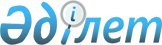 Об определении мест для размещения агитационных печатных материалов на территории Бурлинского районаПостановление акимата Бурлинского района Западно-Казахстанской области от 3 ноября 2015 года № 820. Зарегистрировано Департаментом юстиции Западно-Казахстанской области 26 ноября 2015 года № 4151.
      Руководствуясь Конституционным законом Республики Казахстан от 28 сентября 1995 года "О выборах в Республике Казахстан", Законом Республики Казахстан от 23 января 2001 года "О местном государственном управлении и самоуправлении в Республике Казахстан", акимат района ПОСТАНОВЛЯЕТ:
      1. Определить совместно с Бурлинской районной (территориальной) избирательной комиссией (по согласованию) места для размещения агитационных печатных материалов для всех кандидатов на территории Бурлинского района согласно приложению.
      2. Акиму города Аксай, акимам сельских округов, государственному учреждению "Отдел жилищно-коммунального хозяйства, пассажирского транспорта и автомобильных дорог Бурлинского района" оснастить места для размещения агитационных печатных материалов стендами, щитами, тумбами.
      3. Руководителю отдела государственно-правовой работы аппарата акима района (А. Дарисов) обеспечить государственную регистрацию данного постановления в органах юстиции, его официальное опубликование в информационно-правовой системе "Әділет" и в средствах массовой информации.
      4. Контроль за исполнением данного постановления возложить на руководителя аппарата акима района М. Давлетжанова.
      5. Данное постановление вводится в действие со дня первого официального опубликования.
      "СОГЛАСОВАНО" Председатель Бурлинской районной (территориальной) избирательной комиссии _____________ Ж. Каналин 03 ноябрь 2015 год Места для размещения агитационных печатных материалов Бурлинского района
      Сноска. Приложение - в редакции постановления акимата Бурлинского района Западно-Казахстанской области от 01.02.2023 № 21 (вводится в действие по истечении десяти календарных дней после дня его первого официального опубликования).
					© 2012. РГП на ПХВ «Институт законодательства и правовой информации Республики Казахстан» Министерства юстиции Республики Казахстан
				
      Исполняющий обязанности акима района

Ж. Каналин
Приложение
к постановлению акимата
Бурлинского района
от 3 ноября 2015 года № 820
№
Наименование населенного пункта
Место для размещения агитационных печатных материалов
1
город Аксай
улица Ихсанова, перед магазином "Монетка" 
2
город Аксай
улица Әл-Фараби, перед зданием республиканского государственного учреждения "Бурлинское районное Управление санитарно-эпидемиологического контроля Департамента санитарно-эпидемиологического контроля Западно-Казахстанской области Комитета санитарно-эпидемиологического контроля Министерства здравоохранения Республики Казахстан"
3
город Аксай
улица Әл-Фараби, перед зданием государственного коммунального казенного предприятия "Бурлинский районный центр досуга отдела культуры и развития языков Бурлинского района Западно-Казахстанской области"
4
город Аксай
улица Железнодорожная, перед зданием государственного коммунального предприятия на праве хозяйственного ведения "Бурлинская центральная районная больница" Управления здравоохранения акимата Западно-Казахстанской области
5
город Аксай
улица Дружбы Народов, перед зданием торгового центра "Трнава"
6
город Аксай
улица Дружбы Народов, перед зданием торгового центра "Бестау"
7
город Аксай
улица Жастар, перед оптово-розничным торговым центром "Жарсуат" 
8
город Аксай
4 микрорайон, перед торговым павильоном "Рахат"
9
город Аксай
улица Жайық, перед магазином "Малахит" 
10
город Аксай
10 микрорайон, перед зданием коммунального государственного учреждения "Школа-лицей №6 города Ақсай" отдела образования Бурлинского района управления образования акимата Западно-Казахстанской области 
11
город Аксай
5 микрорайон, перед зданием коммунального государственного учреждения "Общеобразовательная школа №4 города Ақсай" отдела образования Бурлинского района управления образования акимата Западно-Казахстанской области"
12
город Аксай
4 микрорайон, перед зданием коммунального государственного учреждения "Общеобразовательная школа №3 города Ақсай" отдела образования Бурлинского района управления образования акимата Западно-Казахстанской области"
13
город Аксай
улица Ахмет Байтұрсынов, перед зданием коммунального государственного учреждения "Общеобразовательная школа №8 города Ақсай" отдела образования Бурлинского района управления образования акимата Западно-Казахстанской области"
14
город Аксай
10 микрорайон, перед зданием государственного коммунального казенного предприятия "Культурно-массовый, конно-национальный, спортивный комплекс Аксай" Отдела физической культуры и спорта Бурлинского района Западно-Казахстанской области"
15
город Аксай
улица Железнодорожная, перед зданием государственного коммунального казенного предприятия "Детская школа искусств" отдела образования Бурлинского района Управления образования акимата Западно-Казахстанской области"
16
город Аксай
улица Вахтовый городок, перед зданием государственного коммунального предприятия на праве хозяйственного ведения "Бурлинская центральная районная больница" Управления здравоохранения акимата Западно-Казахстанской области
17
город Аксай
улица Жібек жолы, перед зданием желознодорожного вокзала станции Казахстан города Аксай 
18
город Аксай
улица Аксай, перед зданием государственного коммунального казенного предприятия "Бурлинский районный центр досуга отдела культуры и развития языков Бурлинского района Западно-Казахстанской области"
19
город Аксай
улица Балдырған, перед зданием коммунального государственного учреждения "Комплекс школа-детский сад № 1 города Аксая отдела образования Бурлинского района Управления образования акимата Западно-Казахстанской области"
20
село Акбулак
улица Абай, перед зданием государственного учреждения "Аппарат акима Акбулакского сельского округа"
21
село Акбулак
улица Алгабасская, перед зданием государственного коммунального казенного предприятия "Бурлинский районный центр досуга отдела культуры и развития языков Бурлинского района Западно-Казахстанской области"
22
село Аксу
улица Достық, перед зданием государственного коммунального казенного предприятия "Бурлинский районный центр досуга отдела культуры и развития языков Бурлинского района Западно-Казахстанской области"
23
село Бурлин
улица Достық, перед зданием коммунального государственного учреждения "Бурлинская общеобразовательная школа" отдела образования Бурлинского района управления образования акимата Западно-Казахстанской области"
24
село Бурлин
улица Чапаевская, перед зданием государственного учреждения "Аппарат акима Бурлинского сельского округа"
25
село Бурлин
улица Чапаевская, перед зданием государственного коммунального казенного предприятия "Бурлинский районный центр досуга отдела культуры и развития языков Бурлинского района Западно-Казахстанской области"
26
село Бурлин
улица Садовая, перед зданием государственного коммунального казенного предприятия "Бурлинский колледж" Управления образования акимата Западно-Казахстанской области
27
село Бумаколь
улица Мектеп, перед зданием государственного коммунального казенного предприятия "Бурлинский районный центр досуга отдела культуры и развития языков Бурлинского района Западно-Казахстанской области"
28
село Достық
улица Абая, перед зданием государственного коммунального казенного предприятия "Бурлинский районный центр досуга отдела культуры и развития языков Бурлинского района Западно-Казахстанской области"
29
село Жарсуат
улица Желтоқсан, перед зданием государственного коммунального казенного предприятия "Бурлинский районный центр досуга отдела культуры и развития языков Бурлинского района Западно-Казахстанской области"
30
село Кентубек
улица Тәуелсіздік, перед зданием государственного коммунального казенного предприятия "Бурлинский районный центр досуга отдела культуры и развития языков Бурлинского района Западно-Казахстанской области"
31
село Қарағанды
улица Тарасенко, перед зданием государственного коммунального казенного предприятия "Бурлинский районный центр досуга отдела культуры и развития языков Бурлинского района Западно-Казахстанской области"
32
село Канай
улица Достық, перед зданием государственного коммунального казенного предприятия "Бурлинский районный центр досуга отдела культуры и развития языков Бурлинского района Западно-Казахстанской области"
33
село Қарақұдық
улица Абай, перед зданием государственного коммунального казенного предприятия "Бурлинский районный центр досуга отдела культуры и развития языков Бурлинского района Западно-Казахстанской области"
34
село Приурал 
улица Куриленко, перед зданием государственного коммунального казенного предприятия "Бурлинский районный центр досуга отдела культуры и развития языков Бурлинского района Западно-Казахстанской области"
35
село Приурал
улица Достық, перед зданием коммунального государственного учреждения "Централизованная библиотечная система Бурлинского района"
36
село Пугачево
улица Тәуелсіздік, перед зданием государственного коммунального казенного предприятия "Бурлинский районный центр досуга отдела культуры и развития языков Бурлинского района Западно-Казахстанской области"
37
село Пугачево
улица Қазақстан, перед зданием государственного учреждения "Аппарат акима Пугачевского сельского округа"
38
село Успен 
улица Бейбітшілік, перед зданием государственного коммунального казенного предприятия "Бурлинский районный центр досуга отдела культуры и развития языков Бурлинского района Западно-Казахстанской области"
39
село Облавка 
улица Клубная, перед зданием государственного коммунального казенного предприятия "Бурлинский районный центр досуга отдела культуры и развития языков Бурлинского района Западно-Казахстанской области"
40
село Утвин 
улица Школьная, перед зданием государственного коммунального казенного предприятия "Бурлинский районный центр досуга отдела культуры и развития языков Бурлинского района Западно-Казахстанской области"
41
село Димитрово 
улица Луговая, перед зданием государственного коммунального казенного предприятия "Бурлинский районный центр досуга отдела культуры и развития языков Бурлинского района Западно-Казахстанской области"
42
село Карачаганак
улица Қарашығанақ, перед зданием государственного коммунального казенного предприятия "Бурлинский районный центр досуга отдела культуры и развития языков Бурлинского района Западно-Казахстанской области"
43
село Жанаталап 
улица Балдәурен, перед зданием государственного коммунального казенного предприятия "Бурлинский районный центр досуга отдела культуры и развития языков Бурлинского района Западно-Казахстанской области"